План-конспект занятия по внеурочной деятельности «декоративно-прикладное искусство» (работа с природным материалом)в 1 классе.Вид занятия: экологическое путешествие.Класс: 1Учитель: Гриднева Светлана ИвановнаТема занятия: Прогулка по морскому дну. Создание декоративного панно «На морском дне».Цель занятия: развивать у детей познавательный интерес, творческие способности.Задачи занятия: Общеобразовательные:Формировать элементарные навыки по композиции;Учить передавать свои представления средствами изобразительного искусства;Закреплять знания и умения, полученные на предыдущих занятиях (использовать природный материал для изготовления плавников, хвоста у рыб);Показать принцип работы с трафаретом и природным материалом.Коррекционно-развивающие:Развивать кругозор, словарный запас;Развитие воображения и творчества, интеллектуальных, эмоциональных, моторных способностей. Воспитательные: Формировать мотивацию к учению;Воспитывать усидчивость;Прививать любовь к природе;Приучать к самостоятельности;Воспитание коммуникабельности, взаимопомощи и ответственности за общее дело.Материалы к уроку:Для учителя:видеофрагмент «Прогулка по морскому дну», образцы работ на заданную тему, дидактические карточки, макет морского дна, морские обитатели (для заполнения).Для учащихся:белая бумага А4,кисти, салфетка, трафареты, природный материал. атрибуты к аппликации и ручному труду, Ход занятия:I. Организационный момент 1. Приветствие. Чтоб природе другом стать,Тайны все её узнать,Все загадки разгадать,Научитесь наблюдать.Будем вместе развивать у себя внимательность,А поможет все узнать наша любознательность.II. Вводная часть.- Сегодня у нас с вами необычное занятие – путешествие. Для того, чтобы узнать место, куда мы с вами отправимся, нужно отгадать загадку: Меня пьют,Меня льют, Всем нужна я,Кто такая?  (вода)                     - Верно, вода. Вода – это кровь Земли. Если мы посмотрим на глобус, который является моделью Земли, то увидим, что на нем больше всего голубого цвета. Так обозначается вода. Без воды не могут обходиться ни люди, ни растения, ни животные. Многие живые организмы проживают в воде.И сегодня мы отправляемся в удивительный мир и совершим путешествие в подводное царство. (Стены класса украшены изображениями морских животных.)Школьный класс наш изменился, В дно морское превратился, Мы отправимся гулять, Дно морское изучать. Сколько водорослей разных, Звёзд, медуз и рыб прекрасных, Ламинарии, ежи и ракушки хороши. III. Основная часть.- Итак, какова же тема нашего занятия? Действительно, она так и называется «На морском дне».    - Давайте с вами немного пройдемся по морскому дну. Что же мы с вами видим? Просмотр видео «Прогулка по морскому дну».- Вот мы с вами увидели несколько обителей подводного мира. - Понравились вам эти животные?- Кто особенно? Почему? Чем?(Стук в дверь. Входит почтальон и вручает конверт.) - Ребята, посмотрите на конверт. Как вы думаете, от кого оно может быть? (Ребята высказывают свои предположения) Учитель читает письмо:«Дорогие первоклассники! Я –царь Нептун: повелитель морей и океанов. У себя в морском царстве я решил сделать выставку картин. Но в моей картинной галерее нет ни одной картины. Я надеюсь, что вы мне поможете и пришлете красивую картину с изображением морских обитателей, чтобы все мои гости могли ею любоваться. Я много слышал о том, какие вы способные ребята. Я уверен, что вы справитесь и просьбу мою выполните. Нептун»- Ребята, как вы думаете, мы сможем помочь Нептуну? - Тогда прежде чем приступить к работе, нам необходимо разделиться на группы. (Дети подходят к учителю и берут понравившиеся морские звезды и делятся на группы по цвету звезд.) - Посмотрите, какой материал мы будем использовать при изготовлении морских животных?  (Природный материал: крупы, горох, опилки.)- На моем столе лежат шаблоны морских животных их надо отправить домой, в море  и правильно разместить. Давайте уточним, кого из морских обитателей будет делать каждая группа. Я загадаю вам загадки. Какая группа первой отгадает, та и будет выполнять аппликацию данного морского животного. Кто ходит по дну, имеет панцирь. Не кузнец, а с клещами? (краб)Что за дивная лошадка?Очень странные повадки:Конь не скачет и не пашетПод водой с рыбешкой пляшет.Назови его дружок:Рыбок друг ……(морской конек)Вильнет хвостом туда-сюдаИ нет её, и нет следа……(Рыба)- Рыбы очень интересно украшены. Рисунок чешуи похож на узор. Одни рыбки полосатые, другие в пятнышках, точках. На дне моря также растут водоросли. Они тоже бывают разные, некоторые водоросли с листочками, другие похожи на елочки (листья у них похожи на иголки). (Учитель располагает на подготовленном фоне водоросли.) Посмотрите, какое красивое получилось у нас морское дно. Нам осталось заселить его морскими обитателями.       - Работать мы с вами будем под звуки и шум моря. IV. Практическая часть.- Прежде чем приступить к практической части, давайте вспомним технику безопасности при работе с клеем и ножницами.- У вас на партах лежат инструкционные карточки с этапами работы, имеются трафареты морских обитателей. Приступая к работе, подумайте с чего надо начать, какой материал лучше использовать. (Учитель в ходе работы детей дает индивидуальный совет, оказывает помощь) V. Физминутка.Давайте представим, что мы стоим на берегу моря. Стоит чудесная погода. Светит солнышко. Потянули ручки к солнышку. Потрогаем воду. Делаем шаг вперед. Потрогаем ногой воду. Как в такую погоду не поплавать.К морю быстро мы спустилисьНаклонились и умылись.Раз, два, три, четыреВот как славно освежились.А теперь поплыли дружноДелать так руками нужно.Вместе раз – это брас,Одной,  другой – это кроль.Все как один плывем Как дельфин.VI. Заключительная часть.- Сейчас давайте прикрепим ваши работы на доску, чтобы всем было видно. (Выходят представители от каждой группы, рассказывают о морском обитателе, которого они изготовили и прикрепляют на картину с изображением морского дна.)- Посмотрите, какая картина у нас получилась! Вам нравится? А хотите узнать, понравилась ли она Нептуну? Я приглашаю вас на прогулку по морскому дну. Ребята, подойдите ко мне. Давайте удобно расположимся на ковре.  (Дети садятся на ковер полукругом перед картиной. Идет проецирование видеофрагмента «Прогулка по морскому дну») и полюбуемся нашей картиной. Мы ее подарим морскому царю Нептуну, и она будет у него находиться на самом почетном месте в его подводном царстве. Давайте закроем глазки и представим, как сквозь воду проникают солнечные лучики и рассыпаются серебряными рыбками, а вот несколько лучиков попали на нашу картину. Теперь откройте глаза. Посмотрите, как засияла наша картина! (Позади детей зажигаются фонарики- проекторы, и лучи направляются на картину, изображая водную рябь.) Наша картина ожила. - Очень красиво на морском дне. Здесь можно бродить целую вечность. И никогда не устанешь любоваться морскими просторами. Но, к сожалению, нам пора возвращаться. (Дети возвращаются на свои места.)VI I. Итог.- С какими обитателями мы познакомились на занятии? - Что у вас получалось лучше всего? - Что давалось труднее всего при выполнении этой работы? Какой материал использовали? - Как вы думаете, смогли бы мы изготовить такую картину, если бы работали по одному? Почему? - Я рада, что вы работали дружно, сообща. Картина получилась красивая и необычная, потому что вы дружные ребята. Молодцы! Всем спасибо. Уберите рабочие места. 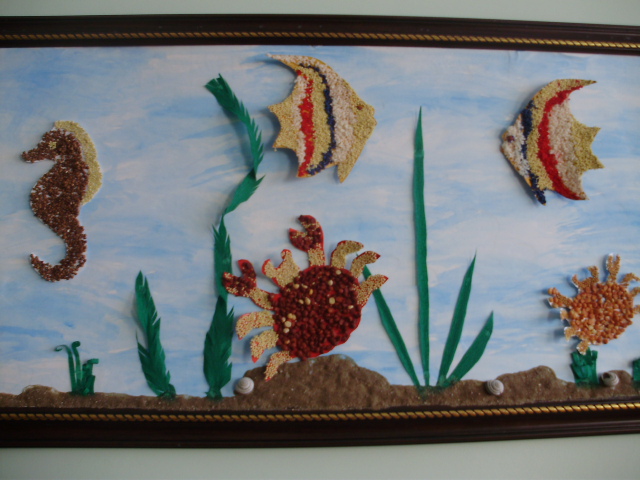 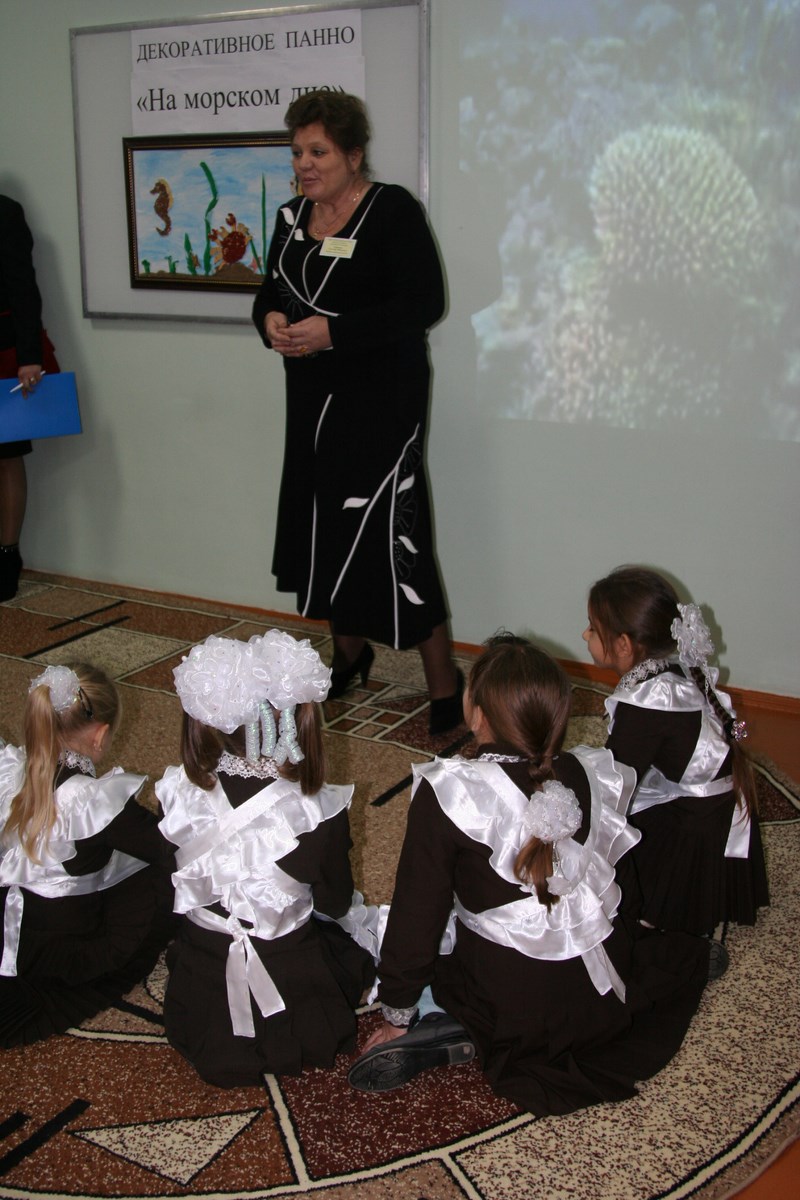 